ОБЩЕРОССИЙСКИЙ ПРОФСОЮЗ ОБРАЗОВАНИЯСВЕРДЛОВСКАЯ ОБЛАСТНАЯ ОРГАНИЗАЦИЯОбзор СМИ с 16.05.2022 по 20.05.2022г.Депутаты предлагают внести изменения в экспертизу учебников для колледжей и вузовНа рассмотрение Госдумы внесли законопроект, который предполагает внесение изменений в статью 18 закона «Об образовании в РФ».https://ug.ru/deputaty-predlagayut-vnesti-izmeneniya-v-ekspertizu-uchebnikov-dlya-kolledzhej-i-vuzov/В категорию «молодая семья» могут включить супругов в возрасте до 40 летОни смогут получить жилье по программе, которая предполагает компенсацию части затрат на покупку.https://ug.ru/v-kategoriyu-molodaya-semya-mogut-vklyuchit-suprugov-v-vozraste-do-40-let/Региональное звание «Заслуженный учитель» учредят в Свердловской областиВ Свердловской области планируют учредить почетное звание «Заслуженный учитель области» для педагогов с 20-летним стажем, которые достигли успехов в своей работе.https://ug.ru/regionalnoe-zvanie-zasluzhennyj-uchitel-uchredyat-v-sverdlovskoj-oblasti/Лицензирование образовательной деятельность вскоре полностью перейдет на портал ГосуслугСейчас уже можно подать заявление на получение лицензии на осуществление образовательной деятельности через Госуслуги.https://ug.ru/liczenzirovanie-obrazovatelnoj-deyatelnost-vskore-polnostyu-perejdet-na-portal-gosuslug/Свердловский областной комитетОбщероссийского Профсоюза образования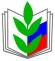 